ЧЕРКАСЬКА ОБЛАСНА РАДАГОЛОВАР О З П О Р Я Д Ж Е Н Н Я12.05.2021                                                                                       № 116-рПро призначеннявиконуючою обов’язки директораГОНЧАРЕНКО Н. В.Відповідно до статті 55 Закону України «Про місцеве самоврядування
в Україні», підпункту 3 пункту 3 рішення обласної ради від 16.12.2016
№ 10-18/VIІ «Про управління суб’єктами та об’єктами спільної власності територіальних громад сіл, селищ, міст Черкаської області» (із змінами),
пункту 9 Положення про конкурсний відбір претендентів на зайняття посад керівників підприємств, установ, закладів спільної власності територіальних громад сіл, селищ, міст Черкаської області, затвердженого рішенням обласної ради від 19.02.2021 № 5-14/VІІІ, враховуючи лист Департаменту соціального захисту населення Черкаської обласної державної адміністрації від 07.05.2021 № 21/964:1. ПРИЗНАЧИТИ ГОНЧАРЕНКО Надію Василівну виконуючою обов’язки директора Ротмістрівського будинку-інтернату для громадян похилого віку та інвалідів з 12.05.2021 до призначення керівника 
в установленому законодавством порядку.2. Контроль за виконанням розпорядження покласти на заступника голови обласної ради ДОМАНСЬКОГО В.М. та управління юридичного забезпечення та роботи з персоналом виконавчого апарату обласної ради.Підстава: заява ГОНЧАРЕНКО Н. І. від 07.05.2021.Голова									А. ПІДГОРНИЙ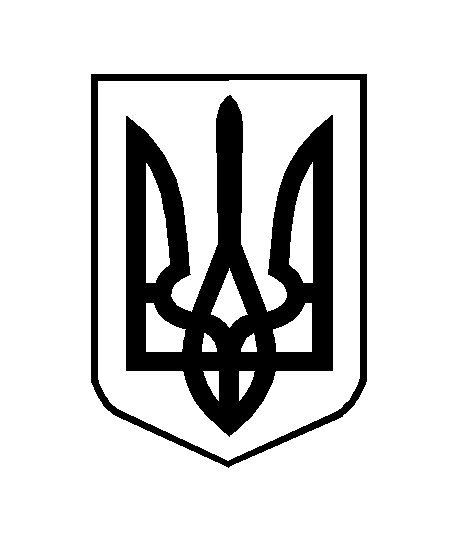 